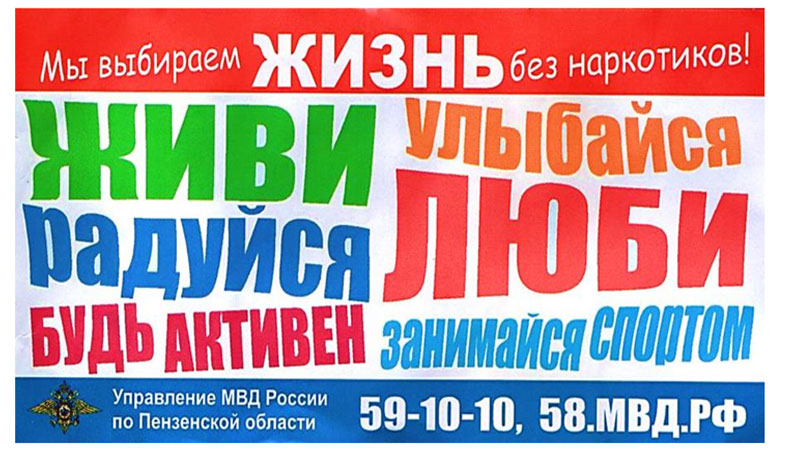 «Мы за здоровый образ жизни»Методические рекомендации по профилактике наркоманииСодержаниемероприятий в библиотекеНаркотики выбирают свои жертвы Среди самой молодой части человечества Однажды овладев молодымиОни ведут их одной дорогой ─ к смерти.Ж. Ширак.Во всем мире наркоманию справедливо считают преимущественно молодежным явлением: вследствие недостатка жизненного опыта дети и подростки неустойчивы к наркотическому давлению среды и наркотическому соблазну. Поэтому приобщение к наркотикам происходит именно в подростково-юношеском возрасте и значительно реже ─ в более старшем. Наркомания ─ наша общая беда. Работники библиотек могут помочь подросткам и молодежи не допустить роковой ошибки через различные формы библиотечной работы: создавая молодежные клубы и любительские объединения, проводя различные мероприятия, направленные на профилактику наркомании.Возможности библиотек по профилактике наркомании среди подростков и молодёжиНа решение проблем профилактики наркомании направлена деятельность ряда общественных институтов – учреждений здравоохранения, образования, социокультурной сферы. Особую роль здесь играют библиотеки, которые располагают информационным потенциалом, способным оказать профилактическое и оздоровительное влияние. Воздействуя как посредством книг, так и специфических форм и методов библиотечной работы, библиотекарь способствует формированию у читателя установки на здоровый образ жизни. Большой успех имеют мероприятия, направленные в комплексе как на поступление информации о вреде наркомании, так и на осознанное принятие решения о том, стоит ли вообще это делать. Болезнь легче предупредить, чем лечить. При этом профилактика необходима не только социальная, но и информационная. Многих бед молодые люди могут избежать, если у них будет сформирована стойкая психологическая установка на здоровый, а не на саморазрушаюший образ жизни.Лечить наркотическую зависимость библиотека не умеет, бороться с наркобизнесом тем более, но зато имеет огромную информационную базу, большой опыт массовой и индивидуальной работы по проведению профилактических, предупреждающих, лечебных и образовательных мероприятий. И это необходимо использовать в полной мере.Как показывает практика, вести разъяснительную работу о вреде употребления наркотиков целесообразно с читателями разного возраста: детьми, подростками, их родителями, с молодежью; оказывать информационную помощь учителям, медикам, работникам правоохранительных органов.Деятельность по профилактике наркомании среди читателей ведется по следующим направлениям:Информационная деятельность: организация книжных выставок, выставок плакатов, стендов по пропаганде здорового образа жизни.Рекламно-издательская деятельность: выпуск тематических дайджестов, рекомендательных списков литературы; разработка буклетов и памяток; оформление тематических папок.Проведение массовых мероприятий: дни информации, презентации, круглые столы, читательские конференции, семинары, беседы.Основные задачи профилактической работы библиотек это:-дать достоверную информацию по проблеме наркомании;- помочь людям, особенно молодым, самим справиться с собственными тревогами и сомнениями по поводу наркомании.Выставочная деятельность библиотек по профилактике наркомании среди детей и подростков.Работа с молодежью по профилактике наркомании должна быть направлена на воспитание умения противостоять всякому злу, обращенному против человека: моральному разложению, бездуховности, пьянству, наркомании. Задача библиотечных выставок по наркомании – предоставить молодежи исчерпывающую информацию о восстановлении и сохранении здоровья, воспитать у ребят негативное отношение к вредным привычкам и бережное отношение к самим себе и окружающим их людям. Можно у выставок поставить анонимные ящики «Что ты хотел знать о наркомании, но не спросил», в которой читатель может опустить интересующий его вопрос и получить на него ответ.К международному дню борьбы с наркоманией 1 марта можно организовать: Цикл выставок-обзоров «Всем миром против страшного зла»;Книжная выставка - утверждение «Наркомания – бич цивилизации»,Цикл книжных выставок-просмотров «Наваждение века. Актуальная трибуна»«Здоровье, сотворенное руками», «Наркомания: тупик или здоровье?!», «Раздели чужую боль», «Выбери жизнь!», «Осторожно: зло!», «Невидимый киллер с дальним прицелом» (по профилактике табакокурения, алкоголизма и наркомании среди молодежи).Книжная выставка-альтернатива: «Лицо беды» - с одной стороны и «Здоровый дух – здоровое тело» - с другой стороны;Книжно-иллюстративные выставки:Жизни - да, наркотикам - нет!Не привыкай к плохому;Молодёжь выбирает жизнь без наркотиков;Дорога в никуда;Любопытство ценою в жизнь;SOS! Наркотики!Наркомании - нет!Мир без наркотиковВыставка - утверждение «Миссия - жизнь!».Цитаты к книжным выставкам:Все наркотики — это пустая трата времени. Они разрушают вашу память, самоуважение, все, что связано с самолюбием...Курт Кобейн Если мы не разрушим наступление наркотиков, то наркотики разрушат нас.Р.Никсон Так говорят все наркоманы: «Нужно только вовремя бросить». И никому это еще не удавалось.Пауло КоэльоТематика и формы массовых мероприятий по профилактике наркомании.Одним из важных принципов первичной профилактики наркомании является позитивность - смещение акцента с борьбы с негативными проявлениями и последствиями на развитие и укрепление здоровых потенций личности, мотивации здорового образа жизни. Поэтому недопустимы названия мероприятий, выставок, акций подобно следующим: «Билет в один конец», «На дне…», «Шаг за шагом к погибели», «Дорога в ад», «Смерть на конце иглы», «Прогулки по аду», «На службе зла», «Разные дороги в бездну», «Молодые умирают молодыми» и тому подобные.Задача библиотечных выставок и мероприятий - не напугать, а информировать, помочь подростку задуматься о своем предназначении в жизни. Все это позволит ему в трудную минуту самостоятельно сделать осознанный выбор.Библиотекам рекомендуем использовать такие традиционные формы работы, как уроки здоровья, информационные часы, беседы-диалоги, встречи с психологами и наркологами. Во время их проведения ребята будут учиться мыслить, анализировать ситуацию, высказывать свою точку зрения.Грамотно вести разговор на тему наркомании, здоровья человека сложно, поэтому на мероприятия целесообразно приглашать специалистов-наркологов, врачей, психологов, сотрудников правоохранительных органов. Основная задача таких мероприятий - дать представление подросткам о правильном поведении в ситуациях, в которых может оказаться школьник (предложение попробовать наркотик, закурить, выпить алкогольный напиток), снизить вероятность их знакомства, как с наркотиками, так и с другими одурманивающими веществами. В ходе подобных мероприятий, многие из которых сопровождаются тестированием и тренингами, происходят наиболее доверительные разговоры с молодежью на серьезные и сложные темы.Помимо традиционных встреч со специалистами, бесед, уроков рекомендуем использовать такие формы работы, как час размышлений, час раздумья, встречи- поучения, спор-час для юношества. Подросткам будут интересны такие формы библиотечной работы, как суды, диспуты, встречи, которые часто носят диалоговыйхарактер. В библиотеках для подростков рекомендуем провести тематический вечер«Мы за здоровый образ жизни», организовать выступления литературной агитбригады«Мы - за здоровый образ жизни!», на которых революционеры здоровья (юноша и девушка), будут бороться с «ожившими» вредными привычками, предлагавшим им бесконечные наслаждения, а подростки, отказываясь, раскроют истинные причины«дарителей благ».Библиотекам рекомендуем использовать формы общения активные, эмоциональные. В отличие от традиционных форм профилактических мероприятий, где аудитория выступает в роли слушателей, тренинги; ролевые игры, суды и дискуссии «Голосуем за ЗОЖ!, «Я за здоровый образ жизни» имеют ярко выраженный личностный подход, где каждый участник активно вовлечен в разговор, дискуссию, игру.Одно из основных направлений профилактики наркотической зависимости среди подростков - пропаганда здорового образа жизни. Необходимо заострить внимание ребят на альтернативе наркотикам: можно заниматься любимым делом, спортом, творчеством, наконец, просто общаться с друзьями. Библиотеки должны стараться показать, какой насыщенной, интересной, яркой может быть жизнь, в которой нет места наркотикам.Библиотеки совместно со школой, клубными учреждениями могут организовать для ребят и родителей спортивно-театрализованное представление «Путешествие в Спортландию», спортивно-литературные часы «Молодежь за здоровый образ жизни» и«Твоя жизнь в твоих руках», массовый праздник «Шоу-спартакиада» под девизом:«Здоровому - все здорово!», дискуссию «Всегда есть выбор», шоу «Здоровье сгубишь - новое не купишь!», а зимой совместно с родителями – лыжный поход «На природу за здоровьем». Позитивным отношением к жизни и своему здоровью может стать и проведение подвижных и познавательных игр «Твой шанс», «Выбери здоровье, а не наркотики» и т.д. с элементами совместного семейного спортивного отдыха.Рекомендуем использовать: Акции, декады, марафоны.АКЦИЯ - ограниченное во времени, как правило, публичное действие, направленное на достижение общественно значимой цели или демонстрацию собственной позиции для активного воздействия на общественное сознание могут быть:1.Акции протеста и акции поддержки. 2.Массовые и прямые.Важно: Сначала нужно выбрать повод для акции, яркое название и форму проведения акции.Формы:	шествие,	пикет,	музыкальный	концерт,	уличное	театрализованное представление и т.п.Сопровождение: раздача тематических листовок, символов акции (например, красных ленточек), проведение опросов на улицах;Мини-акции:против курения, обменивая сигареты на конфеты;людям, покупающим во время акции безалкогольные напитки, раздавать небольшие призы (например, шары, календари);среди посетителей можно организовать опрос, провести анкетирование, чтобы актуализировать для них какие-либо проблемы;Флешмоб(от англ. flash – вспышка; миг, мгновение; mob – толпа; вместе переводится как «вспышка толпы» или как «мгновенная толпа») – это заранее спланированная массовая акция, в которой большая группа людей (мобберы) внезапно появляется в общественном месте, в течение нескольких минут выполняют заранее оговоренные действия абсурдного (неуместного в данной обстановке) содержания и затем одновременно быстро расходится в разные стороны, как ни в чем ни бывало.Акция «Нет наркотикам!»В программе акции предусмотреть:конкурс авторской песни, стихотворения, рисунка, сочинения «Я выбираю жизнь!»;круглые столы для родителей старшеклассников «Как распознать беду?»;консультации и беседы психотерапевтов, врачей-наркологов;Акция «Литература и кинематограф против наркотиков»;Видеочас «По ком звонит колокол», построенный на документальных фактах (видеофильмы), расскажет о распространении наркомании, СПИДа в молодежной среде, пропаганде ценности человеческой жизни, о милосердии, доброте, сопереживании, о помощи оказавшимся в беде.Беседы, информационные часы, уроки нравственности, здоровья, видеоуроки:Как уберечь подростка от наркомании (беседа);Как и почему люди становятся рабами наркотиков (видеурок);Наркотик. Стоит ли ему доверять? (информационный час);-За здоровый образ жизни (урок здоровья);Как переживать опасный возраст ваших детей (беседа для родителей);Наркотики: мираж и действительность (информационный час);-Страшная плата за краткий миг радости (беседа);Цифры и факты о наркомании (информационный час);Горькие плоды сладкой жизни (урок нравственности);Что такое наркомания и как становятся ее жертвами (беседа);Алкоголь, наркотики и наше здоровье (информационный час);-Наркотики и закон (урок нравственности);Желания, тревоги и проблемы «трудного возраста» (урок нравственности);Опасные наслаждения (беседа);Проблема профилактики наркомании в молодежной среде (беседа);-Наркомания. Два шага от пропасти (видеоурок);Не отнимай у себя «завтра» (урок нравственности);Вредные привычки (урок здоровья) и другие.Диспуты, дискуссии, вечера вопросов и ответов, круглые столы, ток-шоу, устные журналы:«Наркотики: за и против» (диспут);«Наркотики – суррогат» (круглый стол);«Наркология в вопросах и ответах» (вечер вопросов и ответов);«Мой выбор - жизнь без наркотиков» (дискуссия);Наркомания - общая беда (круглый стол с представителями правоохранительных органов, медицинских, образовательных учреждений, молодежных и общественных организаций);Внимание, наркомания! (круглый стол, в котором принимают участие психолог, детский врач, инспектор по делам несовершеннолетних, родители)Наркомания - глазами молодежи (вечер-диалог)Здоровье, жизнь, будущее (круглый стол)Как остановить беду (ток-шоу)SOS! Беда на острие иглы (ток-шоу);Знать, чтобы не умереть молодым (вечер вопросов и ответов)-Горькие плоды красивой жизни (устный журнал)Викторины, блиц-турниры:Здоровый образ жизни. Что это значит (викторина);Конкретные вопросы - откровенные ответы (викторина);Знаете ли вы? (викторина);Наркотик. Стоит ли ему доверять? (блиц-турнир);Молодежь против наркотиков (блиц-турнир);В здоровом теле - здоровый дух (блиц-турнир)Рекламно-издательская деятельность библиотек по профилактике наркоманииО малых формах издательской продукции – памятках, буклетах, рекомендательных списках – необходимо сказать отдельно. В принципе, эти издания очень эффективны в работе по профилактике наркомании, наглядно освещая возможности библиотек, раскрывая фонды по самым различным темам. Практически все библиотеки могут сегодня подготовить и издать подобные издания: рекомендательные списки: «Горькие плоды сладкой жизни», «Нет - наркотикам!», «Скажи наркотикам-нет!», «Скажи жизни– да!», «Право на жизнь»; памятки: «Как не стать жертвой наркомании», «Не дайте стать вашему ребенку мишенью», «Мифы и факты о наркотиках», «Остановись передпропастью», информационный листок «Ты можешь и должен противостоять наркотикам!» и др.Среди детей и подростков в библиотеках очень популярны тематические конкурсы рисунков. Например, в библиотеках рекомендуем провести конкурс рисунков «Путь к беде – наркомания!», конкурс рисунков и плакатов «За здоровый образ жизни», «Всеми цветами радуги – за здоровый образ жизни». Итоги таких конкурсов могут быть озвучены на совместных мероприятиях библиотек со школами, колледжем, родителями. Дети – участники конкурса рисунков – могут представить свои работы, подробно рассказать, какой смысл они вкладывали в свои работы.Одним из направлений издательской деятельности библиотек является ведение, разработка и оформление буклетов, библиографических рекомендательных списков литературы, тематических папок, методических материалов, создание листков информации, книжных закладок, памяток. Материалы можно активно использовать при проведении массовых мероприятий.«Беда зовется наркоманией» (Информационный выпуск, библиографический список литературы, посвященный проблеме наркомании, советы родителям, как распознать у ребенка наркозависимость);«Опасная зона — твердое «нет» (Библиографический указатель);«Наркотикам — нет!» (в буклете можно рассказать о различных стадиях наркозависимости).«Будь осторожен!» - буклет об опасностях, которые таят в себе курительные смеси. Книжная закладка «Остановись, подумай!» даст установку НИКОГДА НЕ ПРОБОВАТЬ наркотики для детей младшего и старшего школьного возраста.Информационные буклеты: «Остров безопасности» - для старшего школьного возраста;«Наркотикам – нет!» - для подростков и молодежи;«Улица. Семья. Подросток» — для детей и родителей;«Имя беды — наркотик» - для старшего школьного возраста;«Просто скажи: «Нет»! - для учащихся средних классов;«Пока не поздно!» - для учащихся средних классов;«Выбери жизнь!» - для учащихся средних классов;«Родители против наркотиков» - памятка родителям;«Выбери жизнь!» - для детей старшего школьного возраста;«Сигнал опасности» - для учащихся средних и старших классов;В библиотеках также можно оформить тематические папки, информ- дайджесты на темы:«За здоровый образ жизни», собирая в них интересные факты, сценарные материалы, опыт работы других библиотек, методические рекомендации: «Наркотики не в моде»,«Десять фактов о наркотиках», «Жизнь прекрасна! Не губите ее!» - для учащихся старшего школьного возраста;Задача библиотек, используя весь арсенал средств индивидуальной и массовой работы с читателями, своими библиотечными способами: с помощью книги, информации, донесёнными вовремя, раскрыть:-пагубное действие наркотических средств на организм человека;-социальные последствия употребления наркотиков;-вопросы, связанные с уголовной ответственностью в этой области.Список рекомендуемой литературы:Ахметова, Н. «Айсберг» заморозит «чуму»: о создании центра по профилактике наркомании / Н. Ахметова, К. Гусева // Библиотека. – 2001. – № 10. – С. 49.Бабенко, С. Оградить от беды / С. Бабенко// Библиотека. – 2000. – № 5. – С. 47–48.Барцева, Т. Быть здоровым – это стильно, или «жизнь стоит того, чтобы жить: заметки о смотре вузовских библиотек / Т. Барцева // Библиотека. – № 8. – С. 44–46.Даньковская, О. ЗОЖ – это путь для всех / О. Даньковская // Библиотека. – 2006. – № 12. – С. 48–49.Зуева, Л. Приговор… наркомании / Л. Зуева // Библиотека. – 2007. – № 10. – С. 5.Зуева, Е. М. М. Библиотеки – в помощь профилактике вредных привычек / Е. М. Зуева // Библиополе. – 2006. – № 4. – С. 40–45.Некрасова, Л. Предостеречь от дурмана / Л. Некрасова, Г. Гусамова // Библиотека. – 2000. – № 4. – С. 55.Чередниченко, Т. А. Против наркотиков – всем миром / Т. А. Чередниченко // Библиотека. – 2004. – № 1. – С. 15–17.Чертова, Т. Вырваться из «капкана белой смерти» / Т.Чертова // Библиотека. – №4. – С. 46–47.Сценарии по формированию здорового образа жизни, антинаркотических мероприятий в библиотеке:Алферов, А. А. Мифы и правда о наркотиках: материалы к проведению антинаркотической конференции для подростков и взрослых / А. А Алферов // Читаем, учимся, играем. – 2001. – Вып. 4. – С. 109–118.Гайворонская, Т. А. Горькие плоды «сладкой жизни»: театрализованная беседа овреде наркотиков / Т. А. Гайворонская // Читаем, учимся, играем. – 2001. – № 4. – С. 98–102.Голубкова, Н. А. Искушение любопытством : о вреде наркотиков, курения иалкоголизма / Н. А. Голубкова // Читаем, учимся, играем. – 2007. – Вып.11. – С. 109–110.Грезе, А. В. Не отнимай у себя завтра: сценарий, посвященный борьбе снаркоманией / А. В. Грезе // Читаем, учимся, играем. – 2004. – № 8. – С. 49–51.Евдокимова, К. В. Остановись и подумай! : кл. час, посвящённый проблеме наркомании, среди учащихся 5–11 кл. / К. В. Евдокимова // Читаем, учимся, играем. – 2008. – №. 3. – С. 108–110.Моргунова, И. Е. История наркотических препаратов / И. Е. Моргунова //Читаем, учимся, играем. – 2003. – № 10. – С. 98–99.          Использованы  материалы Центральной районной библиотеки  МБУК «КРАСНИНСКАЯ ЦБС» 